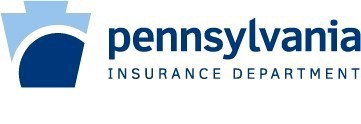 This memorandum identifies the criteria your company must meet and the documents you must submit to establish or maintain qualified reinsurer status in the Commonwealth of Pennsylvania. These requirements are set forth in 31 PA Code Chapter 161, which are available on The Pennsylvania Code website at: Requirements for Qualified Reinsurers.PLEASE NOTE FILING FEES ARE DUE WITH THE FILINGS.Filing Fees - The annual filing fee is currently $750. Please remit with your annual filing. Checks should be made payable to the “Commonwealth of Pennsylvania”.Extensions - The insurance laws of Pennsylvania make no provision for granting filing date extensions for the documents listed above.In addition to the filing requirements outlined above, each reinsurer must maintain the following criteria to keep their qualified reinsurer status:Be licensed to transact insurance or reinsurance in at least one accredited state or in the case of a United States branch of an alien assuming insurer, be entered through and licensed to transact insurance or reinsurance in at least one accredited state.Maintain a surplus as regards policyholders in an amount that is not less than $20 million.Qualified Unlicensed Reinsurers Financial Analysis Division Pennsylvania Insurance Department 1345 Strawberry SquareHarrisburg, PA 17120Phone: 717.787.3952  FAX: 717.787.8557E-mail: ra-in-analysis@pa.govTO:FOREIGN REINSURERSSUBJECT:FILING INSTRUCTIONS TO ESTABLISH OR MAINTAIN STATUS AS QUALIFIED UNLICENSED REINSURER IN PENNSYLVANIA[31 Pa. Code § 161.3(2)]FROM:FINANCIAL ANALYSIS DIVISIONFILING REQUIREMENTSFILING REQUIREMENTSFILING REQUIREMENTSDOCUMENTCOPIESDUE DATEAnnual Statement (Hard Copy)1March 1QR-1 Form(Properly executed using the blank form linked at QR-1)Please note that the lawful agent designated in the QR-1 Form needs to be a corporate officer such as the Corporate Secretary; it cannot be simply the name of the Company.1March 1CPA Audited Financial Report (Hard Copy)1June 1